Centrum voľného času, Orgovánová 5,  Košice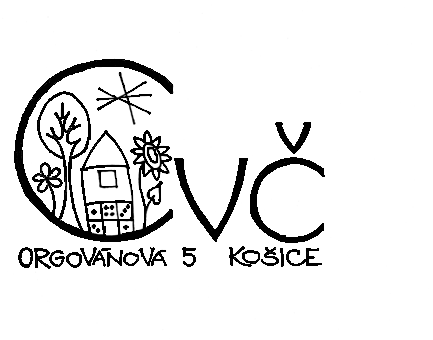 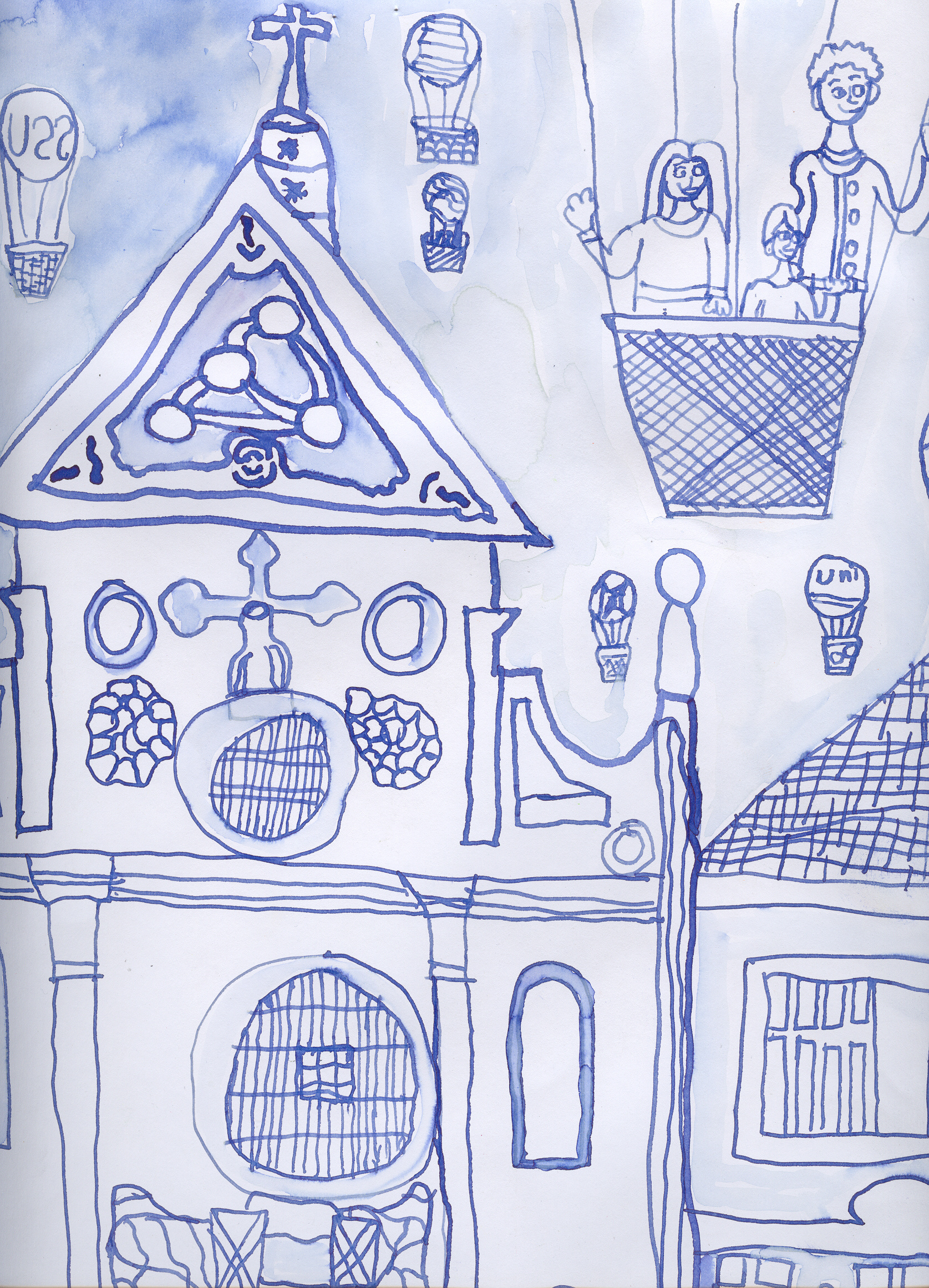 		elokované pracovisko Popradská 86, Košice 		vyhlasujeXVIII. ročník výtvarnej súťažepre deti MŠ, ZŠ, OG a ZUŠTéma: súťaž je zameraná na mesto, jeho obyvateľov, tradície, históriu a súčasnosť.Kategórie:	1. kategória: 		MŠ  (predškolský vek)2. kategória:		1. stupeň ZŠ (6 – 10 rokov)3. kategória:		2. stupeň ZŠ, paralelné ročníky OG  (11 – 15 rokov) 4. kategória:		ZUŠDo  súťaže sa prijímajú práce vytvorené technikami: kresba, maľba, grafika, kombinované techniky. Formát práce je ľubovoľný. Súťažné práce sa nevracajú, automaticky sa stávajú majetkom vyhlasovateľa.Z priestorových dôvodov nemôžu byť vystavené všetky prijaté práce. Výber prác na výstavu spadá do kompetencie koordinátora súťaže.Práce musia mať na zadnej strane čitateľne uvedené:meno a priezvisko autoraveknázov práceškolukategóriuKaždá škola sa môže do súťaže zapojiť s ľubovoľným počtom prác.K výtvarným prácam  musí byť priložená súpiska (viď príloha), v opačnom prípade práce nebudú zaradené do súťaže.	Práce môžete zasielať poštou alebo doručiť osobne na adresu: CVČ, EP Popradská 86, 040 11 Košice do 14. apríla 2023.Vernisáž by sa mala uskutočniť 3. 5. 2023 (v stredu) o 16.30 hod., v priestoroch EP Popradská 86 pred výtvarným ateliérom. Výstava bude prístupná širokej verejnosti. Výsledková listina bude zverejnená na webovej stránke www.cvckosice.sk.Vybavuje: Miroslava BalušeskulováKontakt a informácie: 055/64 114 11, baluseskulova@cvckosice.sk, cvc@cvckosice.sk, www.cvckosice.sk	Mgr. Denisa Drimáková	        riaditeľka CVČPríloha – súpiska prác 		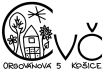        				Centrum voľného času, Orgovánová 5, 040 11  Košice            elokované pracovisko Popradská 86Súpiska prác Moje mestoNázov a adresa školy: ...........................................................................................................Zoznam priložených výtvarných prác:(stačí vypísať perom)Meno a tel. kontakt zodpovedného pedagóga: .............................................................................................V Košiciach ................................                                           podpis riaditeľa a pečiatka školyPor. č.Meno a priezvisko žiaka       Kategória